Pomenuj obrázky. Vymaľuj tie, ktoré sa začínajú na rovnakú hlásku.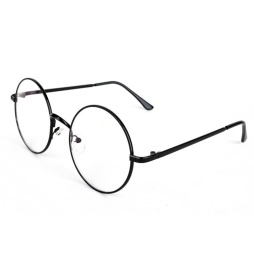 Pomenuj obrázky. Slabiku, ktorú počuješ na začiatku slova vyfarbi.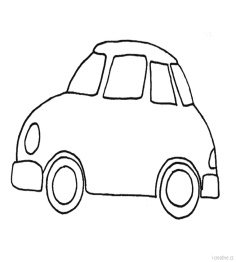 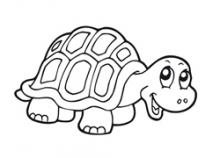 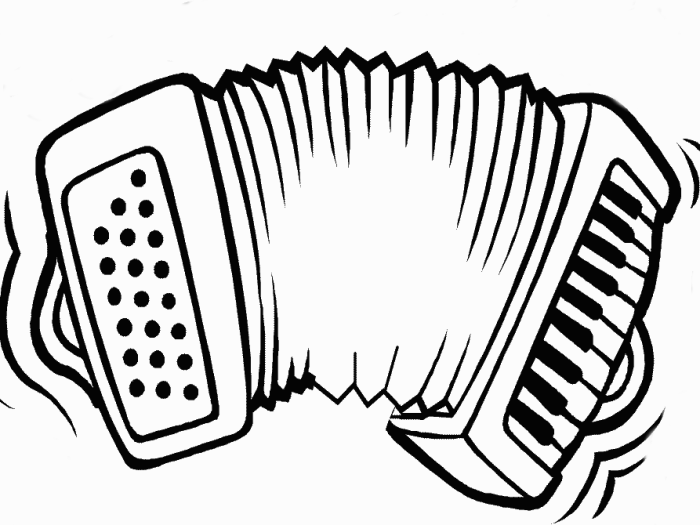 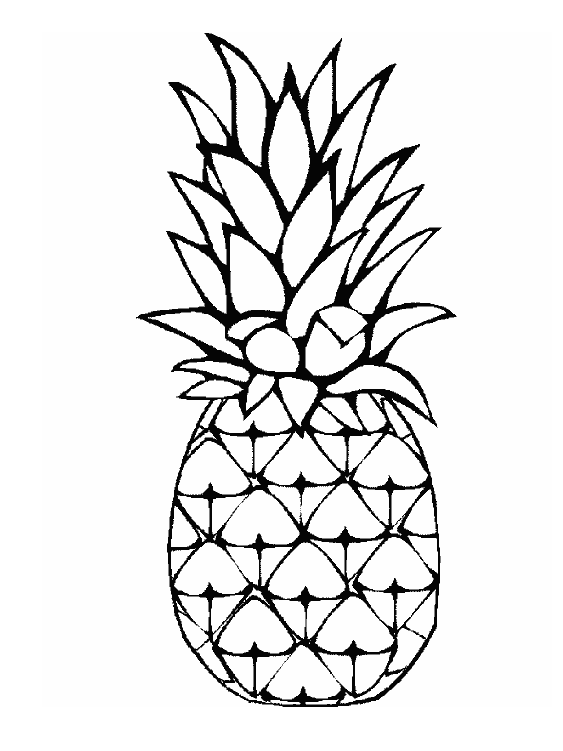 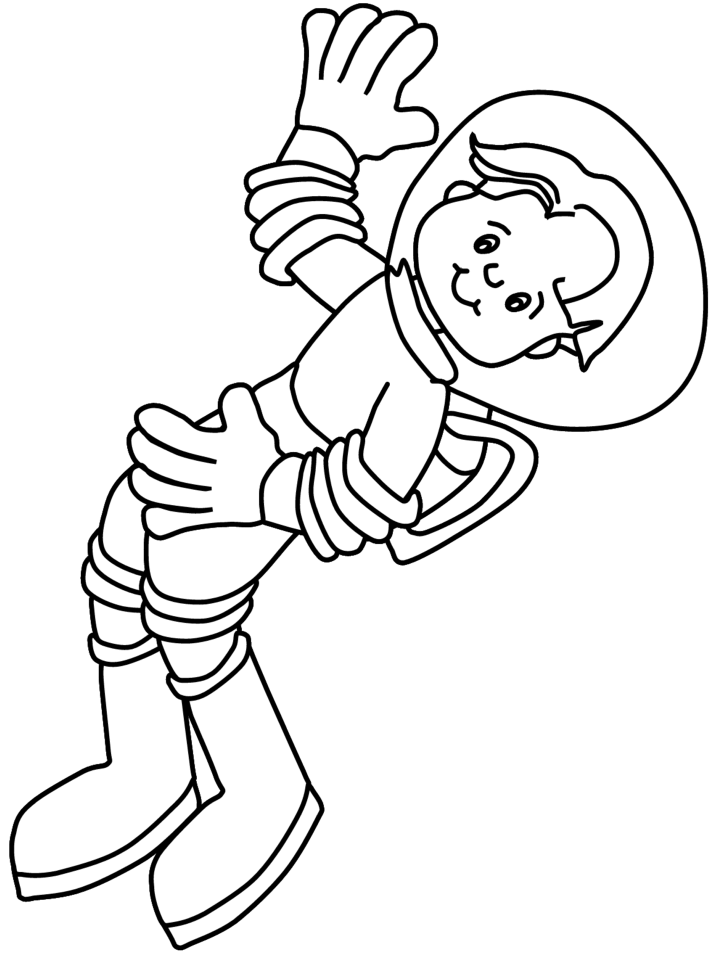 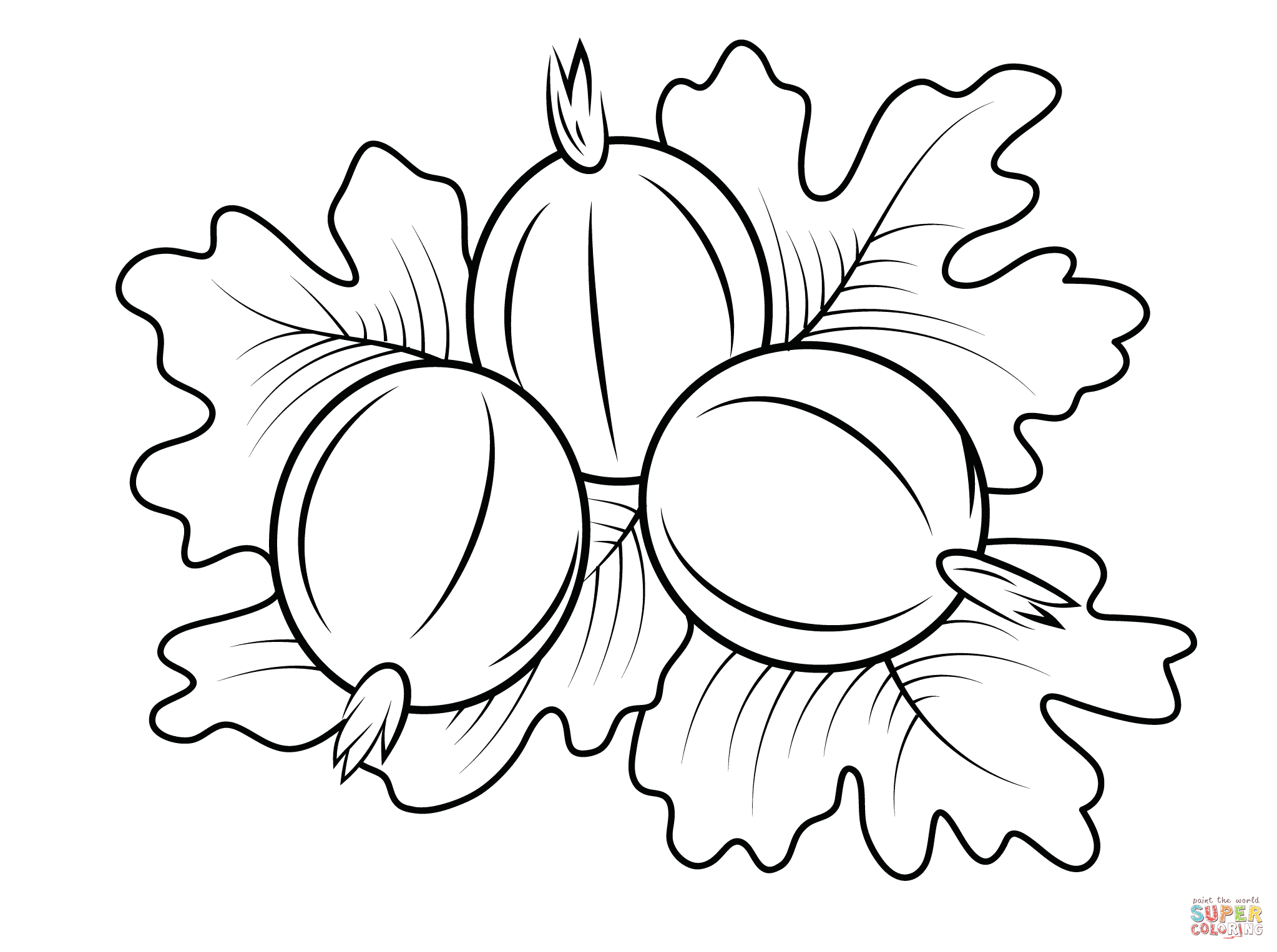 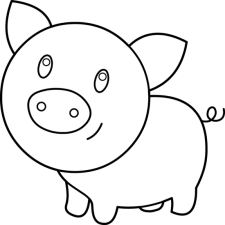 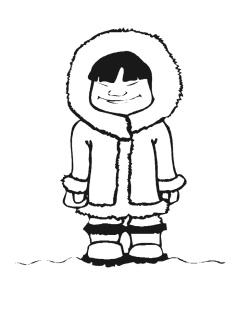 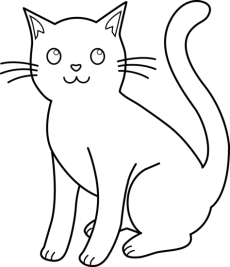 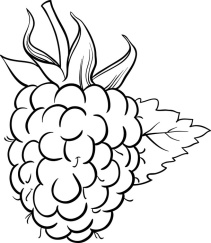 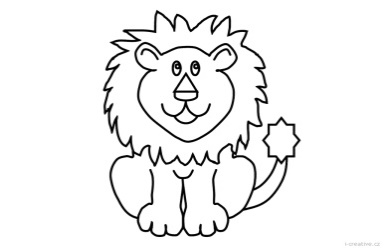 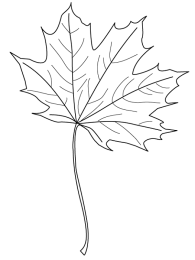 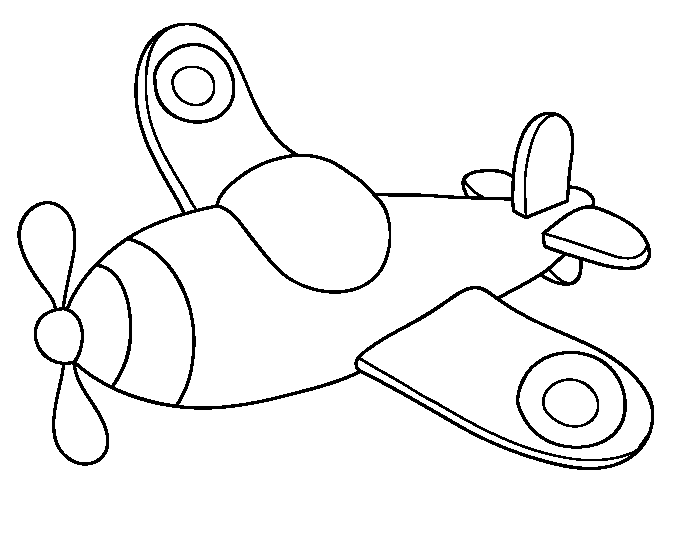 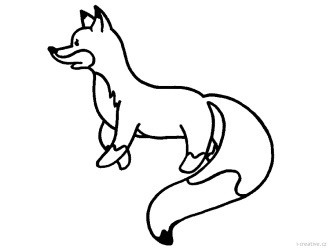 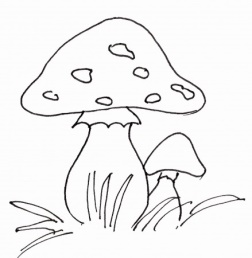 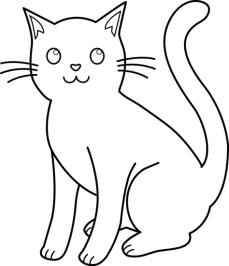 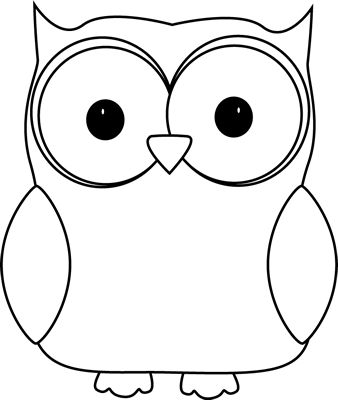 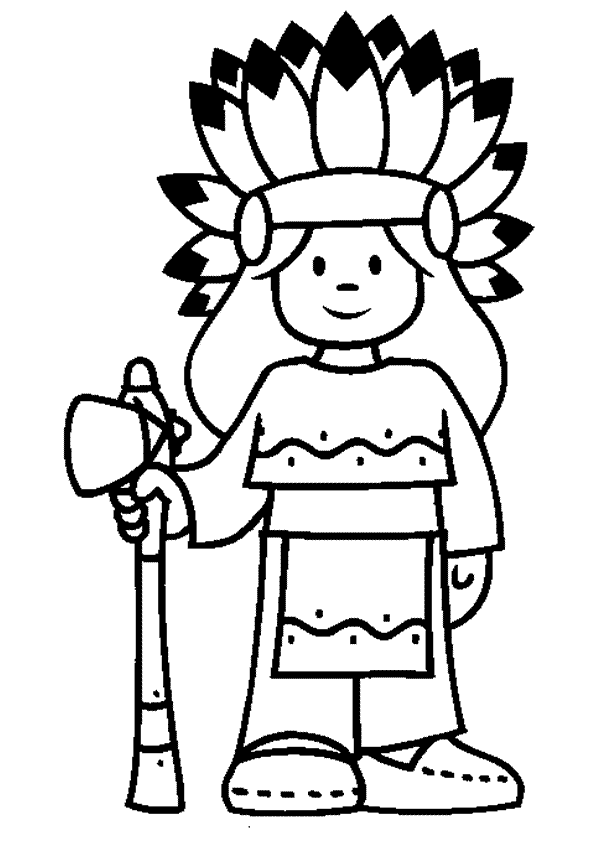 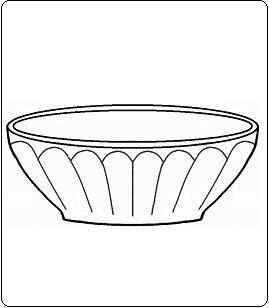 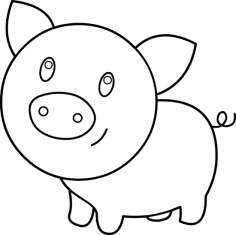 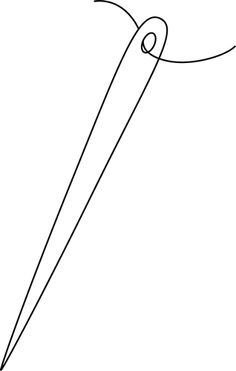 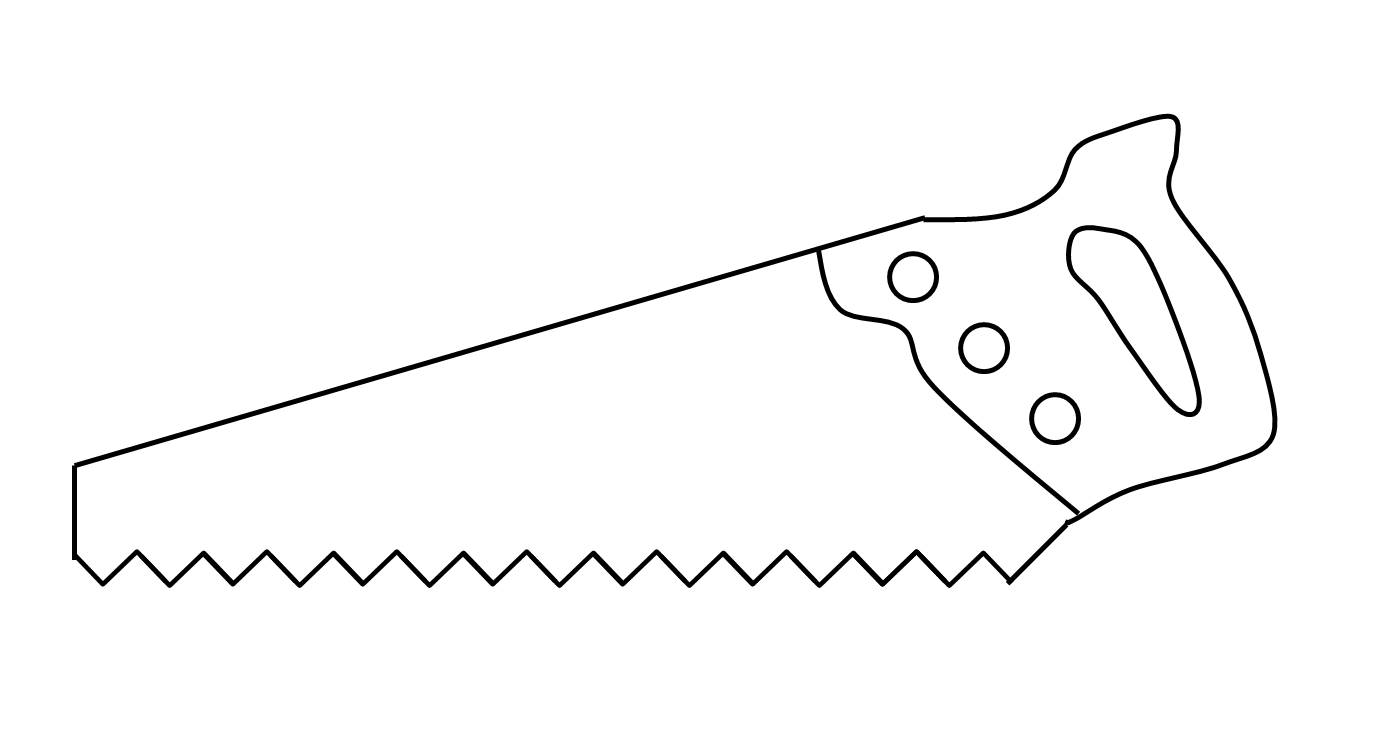 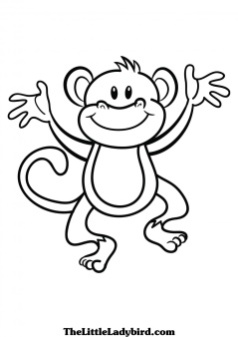 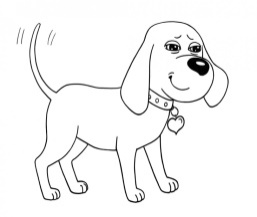 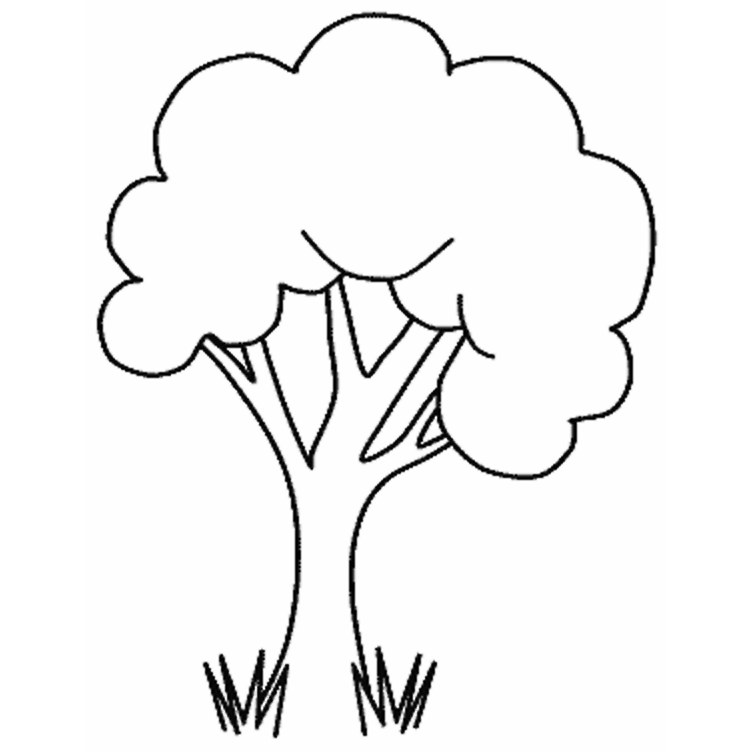 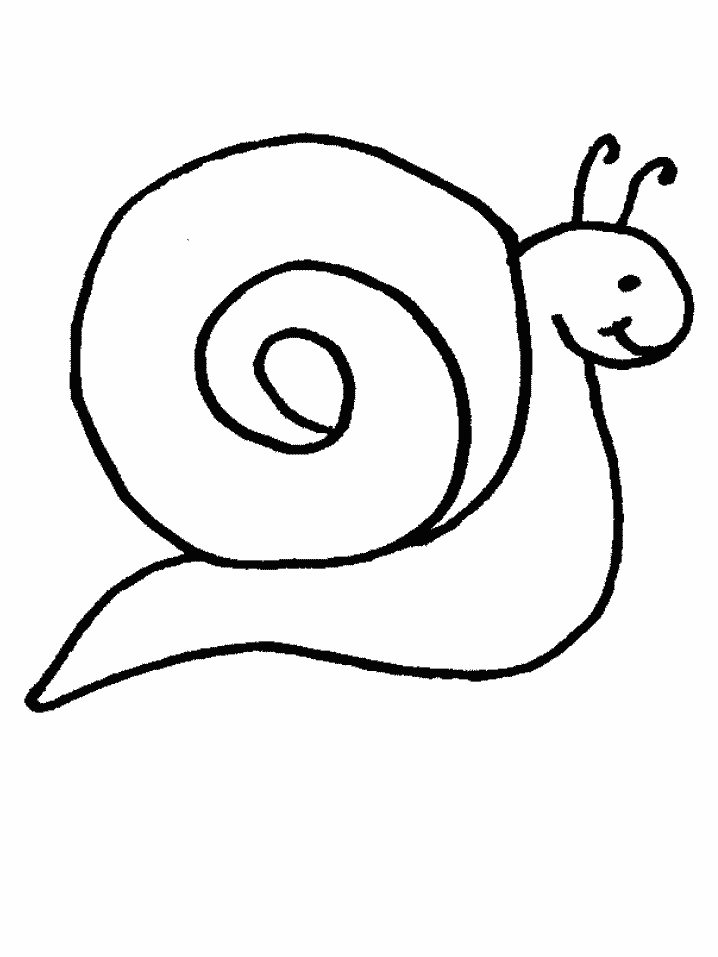 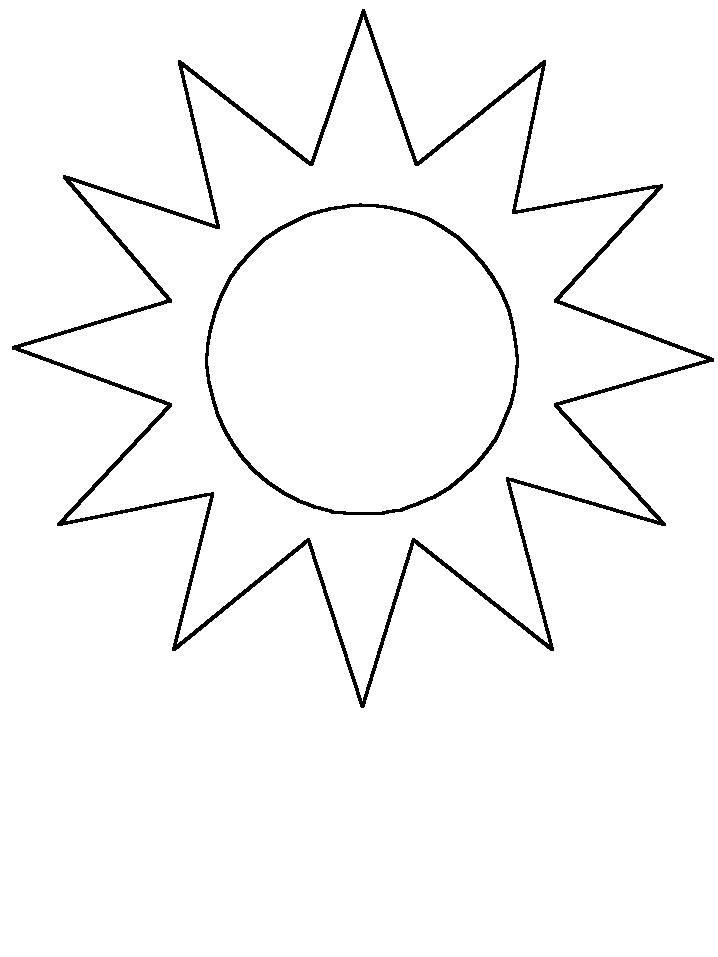 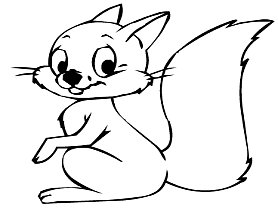 BAMALEMAVETO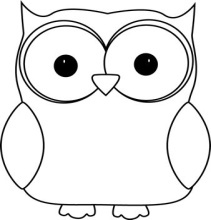 SOLUSOMILACA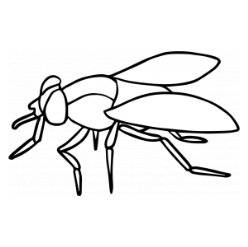 MUNOJA